Flipped Homework on Cognitive and Psychodynamic Explanations of GenderCognitive Explanation 1- KohlbergTask 1:  Read Kohlberg’s theory of gender development on p.11 of the information pack and then complete the following:Which stage of gender development are each of these children in? Carly’s mum likes baking cakes.  Her dad likes fixing cars.  Carly isn’t interested in fixing cars.  She likes to bake cakes with her mum________________________________________________________________________ Harry is out shopping with his mum when someone with long hair passes by.  He says to his mum, “Mummy, why has that lady got a beard?”________________________________________________________________________ Mohammed’s dad asked him what he wants to be when he grows up.  Mohammed said “I want to be a mummy”________________________________________________________________________ Tanika’s uncle Lloyd likes to dress in women’s clothing when he goes out in the evenings.  Tanika tells her friends that Uncle Lloyd is a man when he goes to work, but when he goes out in the evening he is a lady.________________________________________________________________________ Wendy’s brother decided to paint his nails red.  Wendy asks him why he is now a girl.________________________________________________________________________Charlie asks his dad if he was a girl or a boy when he was younger.________________________________________________________________________ Christina doesn’t like the lady who lives across the road because she dresses in men’s clothing.  Christina thinks it’s she is a bit odd because she doesn’t look like a woman________________________________________________________________________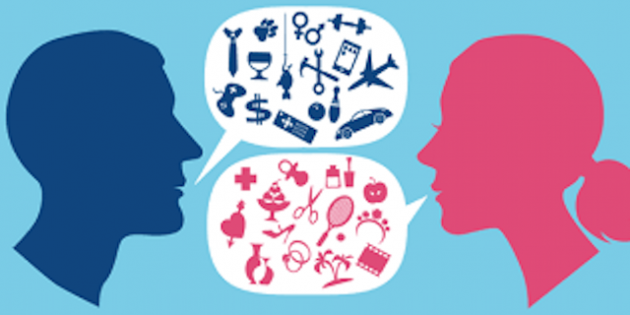 Task 2Cognitive Explanation 2- Gender Schema Theory Watch the video on gender schema theory at https://www.youtube.com/watch?v=scZ_Ys4AY2g and answer the following questions:What is a schema?___________________________________________________________________________________________________________________________________________________________________________________________________________________________What information might be contained in someone’s gender schema for ‘man’?__________________________________________________________________________________________________________________________________________________Why might a person be unlikely to pay attention to a ‘soft delicate’ man?___________________________________________________________________________________________________________________________________________________________________________________________________________________________Where do children get their gender schemas from?__________________________________________________________________________________________________________________________________________________How can gender schema theory explain a boy’s disruptive behaviour in the classroom, or a girl not trying at maths?___________________________________________________________________________________________________________________________________________________________________________________________________________________________Give three ways that gender role schemas can be broken down by teachers according to the video:___________________________________________________________________________________________________________________________________________________________________________________________________________________________Task 3:  Read pages 12 & 13 of the information pack and answer the following questions: Identify two key differences between Kohlberg’s theory of gender development and gender schema theory:___________________________________________________________________________________________________________________________________________________________________________________________________________________________What are the two types of sex-related schemas?_________________________________________________________________________ Highlight and label examples of the following terms in the paragraph below:  identification of in group / identification of out group / identification of own sex / sex-stereotypical behaviourSamina attends a day nursery.  In the nursery there are lots of toys including a pink play house, a toy tool kit and a play kitchen.  Samina doesn’t play with the tool kit because, as far as she is concerned, tools are for boys, and Samina knows that she is a girl.  She believes that play houses and kitchens are girls’ toys.  She spends a lot of her time at nursery in the playhouse and pretending to cook in the kitchenThe Psychodynamic Explanation of Gender Development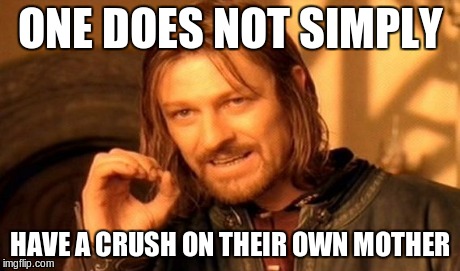 This should just be revision from the Approaches in paper 2Task 4- Define the following with an example Unconscious  _____________________________________________________________________________________________________________________________________________________________________________________________________________________________________________Defence mechanism _____________________________________________________________________________________________________________________________________________________________________________________________________________________________________________Repression  _____________________________________________________________________________________________________________________________________________________________________________________________________________________________________________Psychosexual development  ____________________________________________________________________________________________________________________________________________________________________________________________________________________________________________________________________________________________________________________________The Psycho- sexual stagesUsing a textbook or the internet, briefly describe what happens in each of the following psychosexual stages:Oral  _____________________________________________________________________________________________________________________________________________________________________________________________________________________________________________Anal  _____________________________________________________________________________________________________________________________________________________________________________________________________________________________________________Phallic  _____________________________________________________________________________________________________________________________________________________________________________________________________________________________________________Read the descriptions of the Oedipus and Electra complexes on p.15 of the information pack, then see if you can match the term on the left to the correct description on the right by drawing a line between themInternalisation	The fear that one’s father will remove one’s penisElectra complex						Taking the values and behaviours of the parent 								as one’s ownCastration anxiety	The female child becomes attracted to her father and resents her motherIdentification with the aggressor	The male child becomes attracted to his mother and wishes his father dead			Penis envy							Becoming like the person you fearThe Oedipus complex					Anxiety over not having a penisSummarise the following two research studies from your pack Point-  Support has been provided for the Psychodynamic approach to Gender development.Explain Freud (1909) carried out a case study of a five-year-old boy known as ‘Little Hans’.  So what? (how does it support the psychodynamic theory of Gender?) - Little Hans had Point- Support has been provided for the Psychodynamic approach to Gender developmentExplain Friedman (1952) found So what?